Уважаемые родители!Приближается новый учебный год и очень важно, чтобы ваш ребенок  в свободное от учебы время был занят полезным и интересным делом, которое в будущем, возможно, определит его профессию. В кружке по микробиологии «МикроМир»  ваши дети научатся работать с оптическими приборами — микроскопами, получать цифровые изображения препаратов, самостоятельно готовить препараты для микроскопии, делать посевы, проводить  идентификацию микроорганизмов; приобретут навыки работы с живыми культурами бактерий и грибов.Место проведения:Кабинет биологии №47 (лаборатория)МАОУ Бутурлинская СОШ имени В.И.КазаковаРуководитель кружка:Уварова Валентина Ивановна-педагог дополнительного образования МБУ ДО  ДЮЦ «Бутурлинец»Расписание занятий сообщим дополнительно.Записаться в кружок можно по адресу: ул. Комсомольская, д.7  или по телефону: 8(831)72-5-22-02.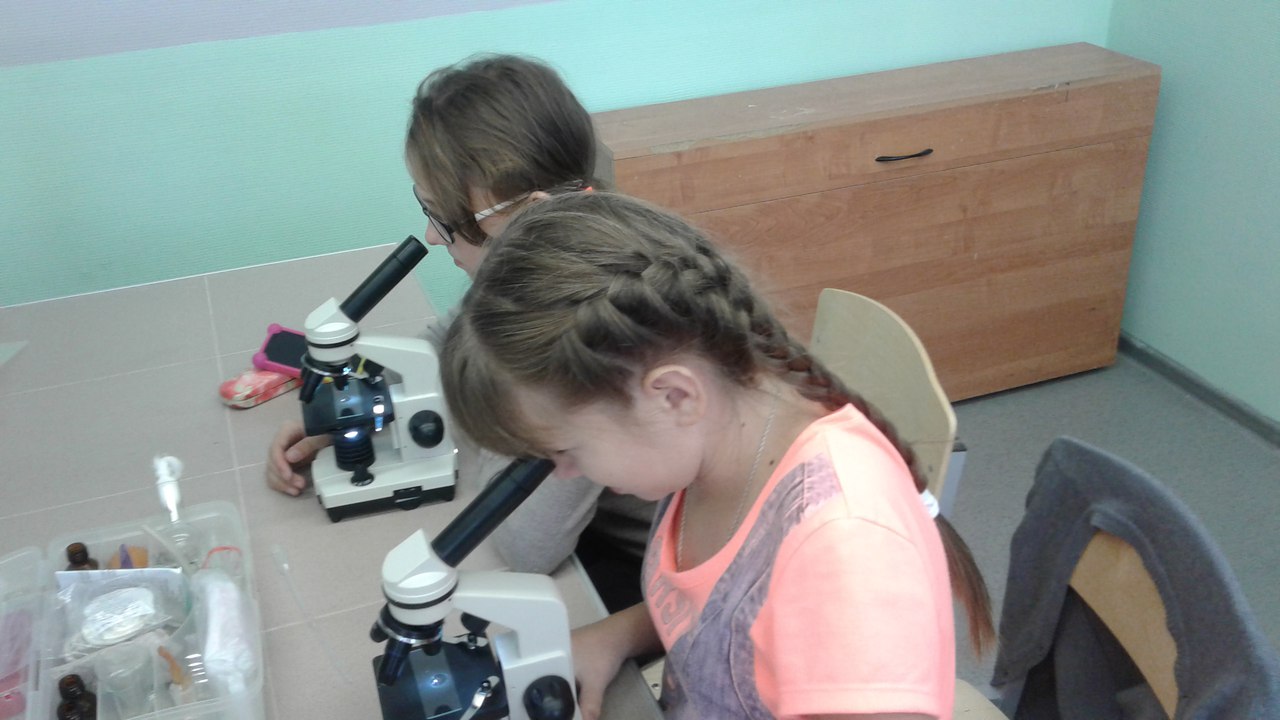 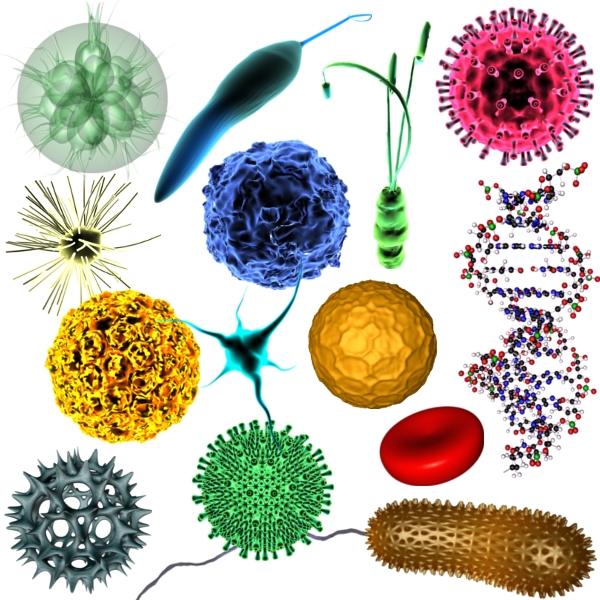 